EconomicsChapter 11, Section 3POVERTY & INCOME DISTRIBUTIONPoverty ThresholdPoverty RateDistribution of IncomeLorenz Curve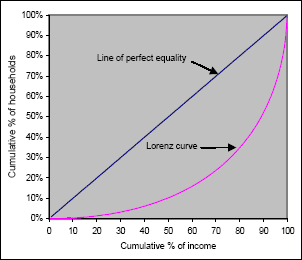 Gini IndexAre the rich getting richer and the poor getting poorer??Changes in HouseholdsChanges in the Labor MarketChanges in TechnologyThe Growth of a Global Economy